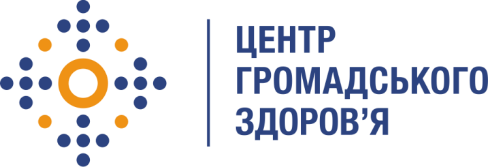 Державна установа 
«Центр громадського здоров’я Міністерства охорони здоров’я України» оголошує конкурс на відбір Консультант з питань моніторингу та оцінки заходів протидії ВІЛ-інфекції регіональної МДК у Вінницькій, Волинській, Житомирській, Закарпатській, Івано-Франківській, Львівській, Рівненській, Сумській, Тернопільській, Харківській, Хмельницькій, Чернівецькій областяхв рамках програми Глобального фонду прискорення прогресу у зменшенні тягаря туберкульозу та ВІЛ-інфекції в України»Назва позиції: Консультант з питань моніторингу та оцінки заходів протидії ВІЛ-інфекції регіональної МДК у Вінницькій, Волинській, Житомирській, Закарпатській, Івано-Франківській, Львівській, Рівненській, Сумській, Тернопільській, Харківській, Хмельницькій, Чернівецькій областяхПеріод зайнятості: листопад-грудень 2023 рокуІнформація щодо установи:Головним завданнями Державної установи «Центр громадського здоров’я Міністерства охорони здоров’я України» (далі – Центр) є діяльність у сфері громадського здоров’я. Центр виконує лікувально-профілактичні, науково-практичні та організаційно-методичні функції у сфері охорони здоров’я з метою забезпечення якості лікування хворих на cоціально-небезпечні захворювання, зокрема ВІЛ/СНІД, туберкульоз, наркозалежність, вірусні гепатити тощо, попередження захворювань в контексті розбудови системи громадського здоров’я. Центр приймає участь в розробці регуляторної політики і взаємодіє з іншими міністерствами, науково-дослідними установами, міжнародними установами та громадськими організаціями, що працюють в сфері громадського здоров’я та протидії соціально небезпечним захворюванням.Основні обов'язки:Пропонує заходи щодо здійснення співпраці з органами виконавчої влади, неурядовими організаціями, соціальними службами та медичними установами, з питань підвищення якості даних щодо надання медичних та соціальних послуг людям, які живуть з ВІЛ/СНІД (далі – ЛЖВ).Здійснює візити технічної підтримки до закладів охорони здоров'я (далі - ЗОЗ) щодо програмного моніторингу, якості внесення даних до інформаційної системи «Моніторинг соціально значущих хвороб» (далі - ІС МСЗХ), формування та виконання індикаторів, верифікації внесення даних до звітних форм.Надає послуги з підготовки рекомендацій за результатами здійсненого програмного моніторингу та якості внесення даних до ІС МСЗХ, формування та виконання індикаторів, верифікації внесення даних до звітних форм.Надає консультації щодо здійснення моніторингу виконання рекомендацій, наданих за результатами програмного моніторингу, якості внесення даних до інформаційної системи «Моніторинг соціально значущих хвороб» (далі - ІС МСЗХ), формування та виконання індикаторів, верифікації внесення даних до звітних форм.Надає консультації користувачам ІС МСЗХ, щодо здійснення моніторингу та верифікації аналітичних даних ІС МСЗХ порівняно з первинною обліковою документацією з питань покращення якості даних в сфері ВІЛ.Надає послуги з підготовки регіональної звітності за даними про надання антиретровірусної терапії ВІЛ-інфікованим особам, про дорослих і дітей, які розпочали антиретровірусну терапію у когорті та про проведення медикаментозної постконтактної профілактики ВІЛ-інфекції.Надає послуги з підготовки аналітичних матеріалів щодо моніторингу ситуації в сфері ВІЛ-інфекції на регіональному рівні.Надає послуги щодо збору даних та проведення аналізу інформації по регіону щодо роботи сайтів АРТ.Надає послуги зі збору даних та проведення моніторингу виконання регіональних індикаторів програми PEPFAR, орієнтованих на клінічний каскад: виявлення випадків ВІЛ-інфекції, діагностика, переадресація, лікування, безперервність лікування та пригнічення вірусного навантаження, зокрема індикаторів лікування TX_CURR, TX_NEW, TX_RTT, TX_ML, TX_PVLS, та індикаторів з профілактики PrEP_NEW, PrEP_CT.  Вимоги до професійної компетентності:Вища освіта («Медико-профілактична справа» або «Лікувальна справа» або «Гігієна та Епідеміологія»)Досвід роботи у сфері ВІЛ-інфекціяДосвід роботи в ІС МСЗХЗнання нормативно-правової бази з питань ВІЛ-інфекції/СНІДуБазовий рівень володіння комп’ютером (робота з MS Office)Чітке дотримання термінів виконання завданьРезюме мають бути надіслані електронною поштою на електронну адресу: vacancies@phc.org.ua.  В темі листа, будь ласка, зазначте номер та назву вакансії: «421-2023  Консультант з питань моніторингу та оцінки заходів протидії ВІЛ-інфекції регіональної МДК у Вінницькій, Волинській, Житомирській, Закарпатській, Івано-Франківській, Львівській, Рівненській, Сумській, Тернопільській, Харківській, Хмельницькій, Чернівецькій областях»Термін подання документів – до 14 листопада 2023 року.За результатами відбору резюме успішні кандидати будуть запрошені до участі у співбесіді. У зв’язку з великою кількістю заявок, ми будемо контактувати лише з кандидатами, запрошеними на співбесіду. Умови завдання та контракту можуть бути докладніше обговорені під час співбесіди.Державна установа «Центр громадського здоров’я Міністерства охорони здоров’я України»  залишає за собою право повторно розмістити оголошення про вакансію, скасувати конкурс на заміщення вакансії, запропонувати посаду зі зміненими обов’язками чи з іншою тривалістю контракту.